 “超星杯”“阅读经典、修身立德”图书专题制作大赛活动方案为了深入落实《全民阅读“十三五”时期发展规划》精神及十九大报告中指出的立德树人的根本任务，推进各高校书香校园建设，弘扬中华优秀传统文化和美德，传播社会主义核心价值观，湖南省高校图工委研究决定，充分利用信息技术手段，由湖南世纪超星信息技术有限公司提供信息技术支持，在全省各高校开展“立德树人”专题创作活动。一、活动背景在人的全面发展诸多因素中，德育是首要的、根本的，十九大报告指出，要落实立德树人的根本任务，“才者，德之资；德者，才之帅”，优良的道德品格是一代新人全面发展的底色。图书馆在高校教育和科研中扮演着十分重要的角色，被称为是高校学生的“第二课堂”，是学校德育工作的重要组织机构。近几年，高校图书馆积极开展各类阅读活动，在营造浓郁书香氛围上取得了一定成就。但如何让中华优秀传统文化在校内外活动中绽放异彩，让流传千年的中华文化浸润滋养年轻学子的心田，把社会主义核心价值观转化为学生的情感认同和行为习惯，仍是高校图书馆的落实立德树人根本任务的重大课题。此次由湖南省高校图工委主办的“立德树人”专题创作活动，即为全省师生开辟立德树人阅读活动交流与互动空间，帮助在校大学生深入阅读经典，形成正确的世界观、人生观和价值观，形成优秀的品质，从而推动书香校园的建设、进一步落实立德树人根本任务。二、活动主题“立德树人有道，书香悦心无声”三、参加对象湖南省各普通高校师生四、主办机构主办单位：湖南省高等学校图书情报工作委员会协办单位：湖南世纪超星信息技术有限公司五、活动内容活动依托云舟“学习通”云舟知识空间，开展立德树人“图书推荐”、“阅读活动”、“读书心得”专题活动，专题创作内容可为文字、视频、音频、图片等。鼓励高校图书馆积极开展传承中华优秀传统的阅读活动；鼓励高校师生，深入阅读经典，形成正确的世界观、人生观和价值观，形成优秀的品质。活动中开设立德树人“图书推荐”专题创作特色板块，师生可自行推荐关于立德树人主题相关的图书，阐述分享缘由、内容简介、阅读方法等。活动中开设读书立品“读书心得”专题创作特色板块，师生可自行创作，立德树人主题相关图书读后感专题。活动中开设立德树人“阅读活动”专题创作特色板块，图书馆、学生社团或学生自发组织立德树人活动，可汇编成原创专题，整体呈现活动过程、结果等。同时，活动中开设“阅读分享”笔记创作特色板块，师生可自行撰写阅读笔记，如书摘、心得等。后台每日选出优秀作品，并给予奖励。六、活动参与方式（立德树人专题创作活动指南）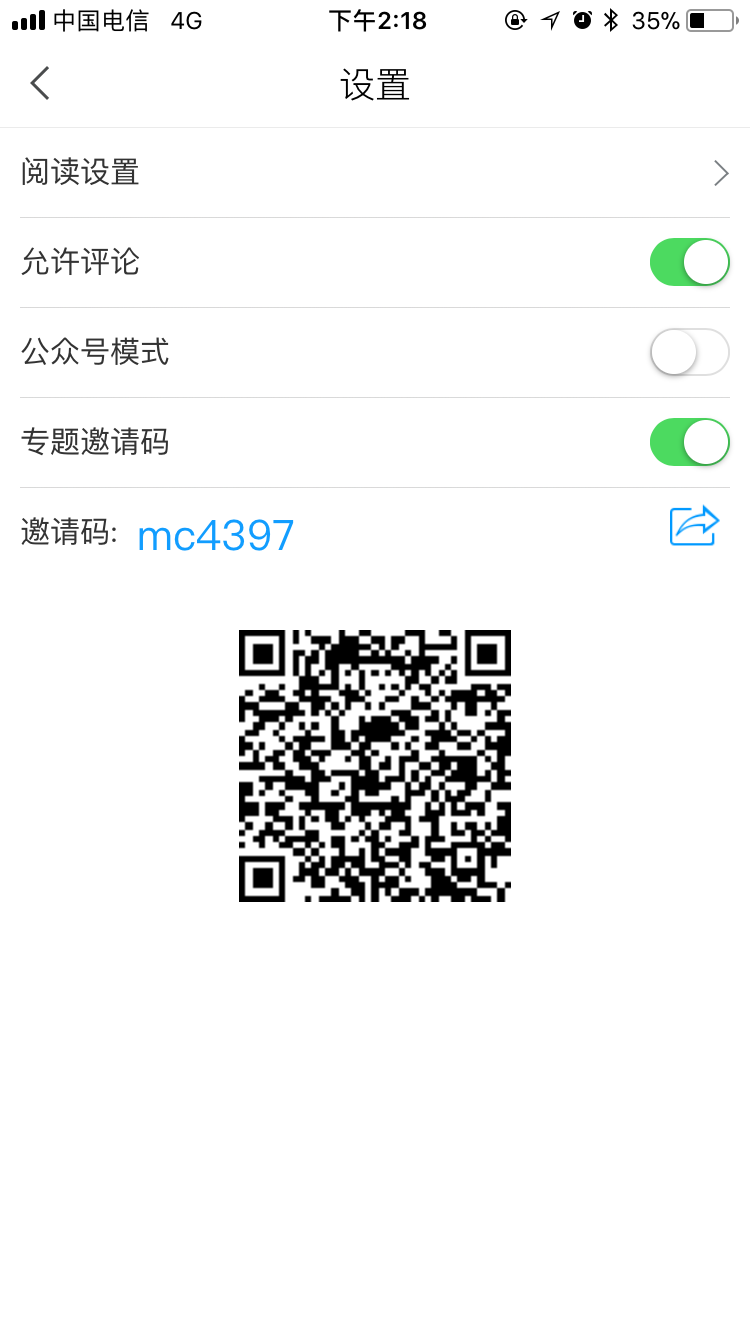 方式一：PC端①网址：yz.chaoxing.com②登录：单位（学校名）、账号及密码（各学校登录账号见附表）③创建专题：打开“创建专题”，“我的专题”栏目右上角创建专题。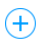 ④打开移动端“超星学习通”右上角输入邀请码hnyxys(湖南一校一书汉语首拼字母)，进入对应专题按钮。将“书房”中的自己专题加入按钮中。方式二：移动端①下载移动端“超星学习通”APP②登录：单位（学校名）、账号及密码③邀请码：首页右上角输入邀请码hnyxys(湖南一校一书汉语首拼字母)④“我的”—创作专题⑤首页进入对应专题按钮。将“书房”自建专题加入按钮中。七、活动时间——创作时间：4月19日——初审时间：——终审评比暨颁奖仪式：11月-12月（馆长年会），具体时间待定八、评审规则各高校师生将专题上传到“学习通”云舟知识空间平台，湖南省高校图工委将组织专家在公平、公开、公正的原则下对上报作品进行认真评比，择优给予表彰奖励。九、活动奖励1、立德树人“图书推荐”专题创作一等奖（3名）：kindle入门款一台，荣誉证书，超星集团湖南分公司薪实习2个月，优秀者可转正。二等奖（5名）：24寸旅行箱拉杆箱，荣誉证书三等奖（10名）：10000毫安移动电源，荣誉证书优秀奖（20名）：对应书籍一本，荣誉证书2、立德树人“读书心得”专题创作一等奖（3名）：Kindle X咪咕 电纸书阅读器一台，荣誉证书，超星集团湖南分公司薪实习2个月，优秀者可转正。二等奖（5名）：电动牙刷一台，荣誉证书三等奖（10名）：智能蓝牙音响一台，荣誉证书3、立德树人“阅读活动”专题创作一等奖（1名）：现金800元，荣誉证书，超星名师讲座3场二等奖（3名）：现金500元，荣誉证书，超星名师讲座2场三等奖（5名）：现金300元，荣誉证书，超星名师讲座1场（注：名师讲座①信息素养能力提升高级研修班②“职场小白必修课”）4、“阅读分享”笔记创作每日选出优秀作品，奖励现金红包。本次活动最终解释权归主办方所有评审标准评审标准评审标准立德树人“图书推荐”专题创作（9名获奖候选人，10名优秀奖）专家评审计分1.专题内容紧扣立德树人这一主题，立意新颖，内容丰富，具有推广价值。30分2.专题文字应规范、详略得当，有较好的表现能力以及一定的专业水准。20分3.专题页面布局美观、色彩和谐、生动活泼，视觉效果好，利于专题的理解。20分4.专题创作主题明确，有个人原创思想。20分5.合理使用富媒体效果，充分利用编辑平台的视频、图片、音频等工具。10分读者关注计分1.关注数：专题收藏、评价及点赞数总数（评价不重复计算）1-500关注数:5分；500-1000关注数:10分；1001-1500关注数:15分；1501—200关注数:20分；2001—2500关注数25分，2500以上关注数：30分立德树人“读书心得”专题创作（18名获奖候选人）专家评审计分1.专题内容紧扣立德树人这一主题，立意新颖，内容丰富，具有推广价值。30分2.专题文字应规范、详略得当，有较好的表现能力以及一定的专业水准。20分3.专题页面布局美观、色彩和谐、生动活泼，视觉效果好，利于专题的理解。20分4.专题创作主题明确，有个人原创思想。20分5.合理使用富媒体效果，充分利用编辑平台的视频、图片、音频等工具。10分读者关注计分1.关注数：专题收藏、评价及点赞数总数（评价不重复计算）1-500关注数:5分；500-1000关注数:10分；1001-1500关注数:15分；1501—200关注数:20分；2001—2500关注数25分，2500以上关注数：30分立德树人“阅读活动”专题创作（9个获奖候选）专家评审计分1.专题内容紧扣立德树人这一主题，立意新颖，内容丰富，具有推广价值。30分2.专题文字应规范、详略得当，有较好的表现能力以及一定的专业水准。20分3.专题页面布局美观、色彩和谐、生动活泼，视觉效果好，利于专题的理解。20分4.专题创作主题明确，有个人原创思想。20分5.合理使用富媒体效果，充分利用编辑平台的视频、图片、音频等工具。10分读者关注计分1.关注数：专题收藏、评价及点赞数总数（评价不重复计算）1-500关注数:5分；500-1000关注数:10分；1001-1500关注数:15分；1501—200关注数:20分；2001—2500关注数25分，2500以上关注数：30分